Povjerenstvo za provedbu Oglasa za prijam u službu 1 službenika / službenice na određeno vrijeme radi obavljanja privremenih poslova vezanih uz upravljanje projektima ARCA ADRIATICA i Adri.SMartFish u Upravnom odjelu za turizam, poduzetništvo i ruralni razvoj, Primorsko-goranske županije, na privremenom radnom mjestu ''Savjetnik / Savjetnica za rad na projektima ARCA ADRIATICA i Adri.SMartFish II“, temeljem članka 20. Zakona o službenicima i namještenicima u lokalnoj i područnoj (regionalnoj) samoupravi („Narodne novine“ broj 86/08, 61/11 i 4/18), objavljuje slijedećuO B A V I J E S To vremenu održavanja prethodne provjere znanja i sposobnosti kandidata / kandidatkinjaPrethodna provjera znanja i sposobnosti kandidata / kandidatkinja održati će se u četvrtak 28. ožujka 2019. godine s početkom u 8,30 sati na adresi Rijeka, Slogin kula 2/VI kat, soba 601, prema slijedećem rasporedu:u 8,45 sati usmeno testiranje poznavanja talijanskog jezikau 9,45 sati usmeno testiranje poznavanja engleskog jezikau 10,45 sati pismeno testiranje poznavanja talijanskog i engleskog jezikau 12,30 sati pisano testiranjeu 13,45 sati objava rezultata pisanog testiranja i testiranja poznavanja talijanskog i engleskog jezika i intervju s kandidatima / kandidatkinjama koji naod 13,45 sati pojedinačni intervjui sa kandidatima / kandidatkinjama koji ostvare najmanje ili više od 50% bodova iz svakog dijela provjere znanja i sposobnosti (pisani test i testiranje poznavanja talijanskog i engleskog jezika)	 Pisano testiranje, testiranje poznavanja engleskog i talijanskog jezika i intervju provodi se u cilju prethodne provjere znanja i sposobnosti kandidata / kandidatkinja koji ispunjavaju formalne uvjete iz Oglasa za prijam u službu 1 službenika / službenice na određeno vrijeme radi obavljanja privremenih poslova vezanih uz upravljanje projektima ARCA ADRIATICA i Adri.SMartFish u Upravnom odjelu za turizam, poduzetništvo i ruralni razvoj, Primorsko-goranske županije, na privremenom radnom mjestu ''Savjetnik / Savjetnica za rad na projektima ARCA ADRIATICA i Adri.SMartFish II“, objavljenog dana 25. veljače 2019. godine na Hrvatskom zavodu za zapošljavanje i na web stranici Primorsko-goranske županije www.pgz.hr. Prethodnoj provjeri znanja i sposobnosti mogu pristupiti samo kandidati / kandidatkinje koji ispunjavaju formalne uvjete iz Oglasa i koji dobiju poseban pisani  poziv za testiranje. Za kandidata / kandidatkinju koji ne pristupi pisanom testiranju i/ili intervjuu, smatrati će se da je povukao prijavu na predmetni Oglas. Upute i obavijesti kandidatima / kandidatkinjama, te pravila i postupak prethodne provjere znanja i sposobnosti kandidata, objavljene su na web – stranici Primorsko-goranske županije: www.pgz.hr. Napomena: Po dolasku na prethodnu provjeru znanja i sposobnosti, od kandidata / kandidatkinja će biti zatraženo predočavanje odgovarajuće identifikacijske isprave radi utvrđivanja identiteta.                                                                        Predsjednica Povjerenstva:                                                                 v.r. Dana Jovanović Drpić, dipl.iur.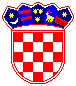 REPUBLIKA HRVATSKA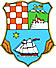 REPUBLIKA HRVATSKAPRIMORSKO-GORANSKA ŽUPANIJAPRIMORSKO-GORANSKA ŽUPANIJA                 Upravni odjel za turizam,              poduzetništvo i ruralni razvoj         Povjerenstvo za provedbu Oglasa KLASA: 112-03/19-01/2URBROJ: 2170/1-06-02/2-19-21Rijeka, 14. ožujka 2019                 Upravni odjel za turizam,              poduzetništvo i ruralni razvoj         Povjerenstvo za provedbu Oglasa KLASA: 112-03/19-01/2URBROJ: 2170/1-06-02/2-19-21Rijeka, 14. ožujka 2019